医院网络核心设备升级改造项目项目需求分析医院目前机房核心交换机设备（H3C 10512）于2014上线启用运行至今，已超使用年限。很难保证它提供的局域网链路的持续可用性，有可能导致整个网络中断，而网络中断则意味着整个医院信息系统的瘫痪。业务现状分析我院目前的整体网络现状如下：两个机房各有一台核心交换机10512，两台做互联；办公网环境中，楼层接入交换机都上行千兆连接到核心交换机的板卡上，楼层交换机分布在每个楼层的弱电间里，并未占用机房位置，下行到桌面端的应该大多在千兆；内网数据中心的服务器也分布在两个机房中，信息设备总数量在五十台左右，目前大多是千兆电口网卡，两个机房各有一台S5820交换机做服务器的接入，然后上连到核心交换机中；一些采用千兆光口和万兆光口网卡的服务器直接连到核心交换机上。网络现状拓扑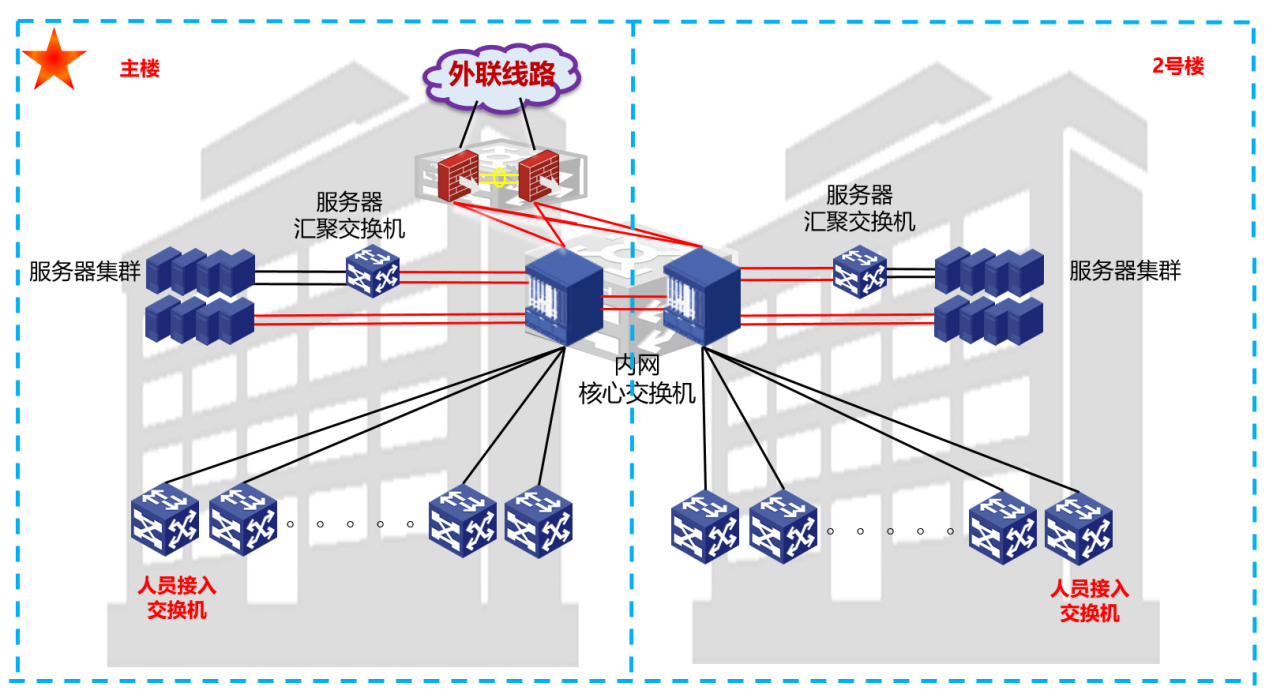 本次计划将整网中核心交换机部分做一个整体替换，参数如下：核心交换机汇聚交换机服务器汇聚交换机参数如下：项目改造目标本次改造完成后可形成整网的核心网络层架构，核心采用双机冗余，院区所有网络区域均可通过核心层进行互联，两台核心交换机可以维持全院区网络转发。整网骨干链路升级改造为40G链路，即所有汇聚节点上行40G到核心交换机，下行万兆到接入交换机，所有数据中心服务器通过万兆链路接入整网。兼容性：在有线网络设备选取上，选取在全国医疗行业成熟应用的设备，具备优秀的兼容性和高性能，在网络设计过程中采用国际标准协议兼容现有网络。架构明晰：建立有效网络分区，隔离内外网设备，提升安全管控能力。遵从医疗行业相关规范，对网络分区进行合理规划设计，从网络分区的安全性、容量体系上进行设计，引入网络成熟新技术，提高自身的安全管控和技术支撑能力。同时进一步规范网络运维管理，提升网络服务水平。高可靠：采用高可靠的产品和技术，充分考虑系统的应变能力、容错能力和纠错能力，确保整个网络基础设施运行稳定、可靠，例如整网采用双链路部署方式，减少单点故障带来的风险。高安全：网络基础设计的安全性，涉及到业务的核心数据安全。按照端到端访问安全、网络L2-L7层安全两个维度对安全体系进行设计规划，从局部安全、全局安全到智能安全，将安全理念渗透到整个数据中心网络中。先进性：本网络将长期支撑医院的业务发展，而网络又是信息化业务的基础支撑平台，因此本项目的建设需要考虑后续的机会成本，采用主流的、先进的技术和产品，保证基础支撑平台3~5年内不会被淘汰，从而实现投资的保护。易扩展：未来我院的业务范围会更多更广，业务系统频繁调整与扩展再所难免，因此网络平台需适应业务系统的频繁调整，同时在性能上应至少能够满足未来3~5年的业务发展。对于网络设备的选择和协议的部署，遵循业界标准，保证良好的互通性和互操作性，支持业务的快速部署。售后服务提供设备的专业培训服务，保证设备的有效运行。提供7×24 小时技术支持，包括远程支持和现场支持；当故障不能使用有效的远程支持方式进行解决时，提供派遣工程师赶往现场，进行现场故障诊断及现场故障排除，故障响应时间2个小时以内。五年质保，每年至少两次上门巡检，对设备的运行状况进行回访、巡查，消除网络故障隐患，及时排除网络故障，以保障项目网络长期稳定运行。建立了应急保障机制，提高对突发事件的组织指挥能力和应急处置能力，满足突发情况下，网络保障和网络恢复工作的需要。当该项目网络设施遭受异常破坏、异常流量或其他特殊故障情况下，使用应急保障流程恢复该项目重要的网络部件，确保该项目平稳运行。重要时刻专人值守服务，医院认为可能对其业务运营产生重大影响的时刻，提供专人现场值守支持，保证重要时刻设备稳定运行。功能及技术指标参数要求产品品牌国内知名品牌性能指标交换容量≥645Tbps，转发能力≥230000Mpps，以官网所列最低参数为准板卡要求主控引擎模块≥2，满足1+1冗余，主控槽位与交换网板槽位宽度相同的全宽槽位，提供更好的扩展性和可靠性，业务插槽数≥8，支持交换网模块≥6电源冗余电源模块N+M冗余风扇框冗余支持风扇冗余，风扇框数量≥2关键部件热插拔主控交换卡、电源、接口模块、风扇、网板等关键部件可热插拔接口要求支持高密 10GE、40GE 和 100GE 以太网端口,单槽位万兆端口密度≥48，单槽位40G端口密度≥36，单槽位100G端口密度≥18链路聚合支持设备链路聚合MacMAC表≥256K,学习速率≥120K/S路由表IPv4 FIB表项≥4M，IPv6 FIB表项≥2MARPARP表项≥256K 虚拟化多虚一技术(N:1)，支持一虚多技术（1:N），支持多虚一技术和一虚多技术的配合使用,支持纵向虚拟化，支持远程端口扩展，作为控制设备实现对端口扩展模块的集中控制,支持有线无线的纵向虚拟化技术，实现有线无线设备的统一管理SDN/OPENFLOW支持OPENFLOW 交换机支持SDN平台管控，实现网络及SDN方案一体化部署，简化组网，简化运维可视化提供Telemetry流量可视化功能VxLAN支持VxLAN 网关支持EVPN,与非VXLAN网络互通支持VXLAN ARP广播抑制支持组播 over VXLAN支持Service Chain认证功能支持802.1x认证，支持mac认证，支持Portal认证配置要求配置冗余电源，数量≥8，以太网交换机风扇模块≥2，满配主控板，配置交换网板≥3，配置≥36个40G以太网光接口，配置≥144个万兆以太网光口，配置40G模块数量≥16。功能及技术要求参数要求基本性能交换容量≥2.56Tbps，包转发率≥720Mpps，扩展插槽≥2，以官网所列最低参数为准电源模块化双电源风扇模块化双风扇，前/后通风，风道可调; 性能指标MAC地址表>=128K性能指标路由表容量>=64K性能指标ARP：64K性能指标ACL>=2K接口类型端口形态：24个1G/10G SFP+端口，2个QSFP28端口，支持2个SlotVxLAN支持VxLAN二层网关VxLAN支持VxLAN三层网关VxLAN支持EVPNERPS要求支持ERPS功能，并且收敛时间小于50msCPU保护实现CPU保护功能，包括ARP报文攻击VLAN特性支持基于端口的VLAN，支持基于协议的VLAN；支持基于MAC的VLAN；VLAN特性最大VLAN数(不是VLAN ID)>=4094链路聚合支持链路聚合基本功能及聚合零丢包镜像功能支持本地端口镜像和远程端口镜像、支持流镜像 访问控制策略支持基于第二层、第三层和第四层的ACL；访问控制策略支持基于端口和VLAN的 ACL；访问控制策略支持IPv6 ACL；访问控制策略支持出方向ACL，以便于灵活实现数据包过滤；访问控制策略支持802.1x认证，支持集中式MAC地址认证；Macsec支持802.1ae Macsec安全加密，实现MAC层安全加密，包括用户数据加密、数据帧完整性检查及数据源真实性校验。无需软件授权管理支持网管系统、支持WEB网管特性实际配置配置冗余风扇，冗余电源，堆叠线缆功能及技术指标详细技术参数基本性能交换容量≥4.8Tbps，包转发率≥2000Mpps，以官网所列最低参数为准电源模块化电源风扇模块化双风扇，前/后通风，风道可调; 性能指标MAC地址表>=128K性能指标路由表容量>=64K性能指标ARP：64K性能指标ACL>=2K接口类型端口形态：48个1G/10G SFP+端口，6个QSFP28端口VxLAN支持VxLAN二层网关VxLAN支持VxLAN三层网关VxLAN支持EVPNVLAN特性支持基于端口的VLAN，支持基于协议的VLAN；支持基于MAC的VLAN；VLAN特性最大VLAN数(不是VLAN ID)>=4094链路聚合支持链路聚合基本功能及聚合零丢包镜像功能支持本地端口镜像和远程端口镜像、支持流镜像 访问控制策略支持基于第二层、第三层和第四层的ACL；访问控制策略支持基于端口和VLAN的 ACL；访问控制策略支持IPv6 ACL；访问控制策略支持出方向ACL，以便于灵活实现数据包过滤；访问控制策略支持802.1x认证，支持集中式MAC地址认证；Macsec支持802.1ae Macsec安全加密，实现MAC层安全加密，包括用户数据加密、数据帧完整性检查及数据源真实性校验。无需软件授权